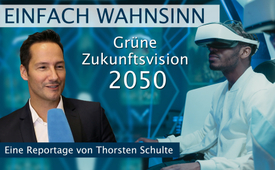 EINFACH WAHNSINN – Grüne Zukunftsvision 2050! Eine Reportage von Thorsten Schulte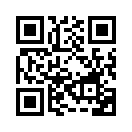 Die Grünen erfreuen sich beeindruckender Wahl- und Umfrageerfolge. Doch was bedeutet eine grüne Klima- und Umweltpolitik für Deutschland? Sehen sie dazu die Einschätzung von Thorsten Schulte....Vom schwachen Abschneiden bei der Landtagswahl in Thüringen einmal abgesehen, erfreuen sich die Grünen seit März 2021 beeindruckender Wahl- und Umfrageerfolge. Laut dem Deutschlandtrend von Anfang Mai 2021 lagen sie mit 26% sogar 3% vor der CDU/CSU. Ursache dafür ist, dass es den Grünen aktuell leicht fällt, breite Bevölkerungsschichten anzusprechen und bei Wahlen zu mobilisieren, da die Themenbereiche Klima und Energiewende vielen Menschen wichtig sind.
Doch was bedeutet eine grüne Klima- und Umweltpolitik für Deutschland und wie ist sie einzuordnen? Dieser Frage hat sich Thorsten Schulte angenommen. Der  ehemalige Investmentbanker ist inzwischen Bestsellerautor und startete 2017 eine eigene Videoreihe, in der er sich wichtigen Zeitfragen widmet.
Unter dem Titel „EINFACH WAHNSINN - Grüne Zukunftsvision 2050“ analysiert er eine Studie der Parteistiftung der Grünen mit Zukunftsvisionen für das Jahr 2050. Diese ist bis jetzt nur in englischer Sprache erschienen und das offensichtlich aus gutem Grund. Sehen Sie nachfolgend das Video von Thorsten Schulte:
www.youtube.com/watch?v=jlsJ-RDRhtU
„Einfach Wahnsinn! Grüne Zukunftsvision 2050! Ministerpräsident Kretschmann & Dieter Nuhr vs Baerbock!“
Thorsten Schulte: „Dieses Video zeigt heute eine Studie der Parteistiftung der Grünen mit Horror-Zukunftsszenarien – für mich jedenfalls. Die – oh Wunder – nur in englischer Sprache erschienen ist. Warum ist das nur wohl so? Weil die Grünen Angst davor haben, dass so viele Deutsche sich die 100 Seiten antun könnten? Dieses Video nutzt sogar den grünen Ministerpräsidenten Kretschmann aus Baden-Württemberg als Kronzeugen. Ach ja – und Dieter Nuhr zeig ich gleich nach dem Intro – denn mit Humor ist vieles erträglicher. Wenn Ihr alle an Eurem eigenen Stuhl sägen wollt, wenn Ihr alle vom Wahnsinn regiert werden wollt, wenn Ihr alle im kollektiven Niedergang enden wollt – dann wählt das, was gleich folgt. Aber bitte jammert mir danach nichts vor.“ 
[Intro (geschrieben): „Lieber mit der Wahrheit fallen, als mit der Lüge siegen.“ Thorsten Schulte
„Gehen wir den Weg von der Fremdbestimmung zur Selbstbestimmung!“ www.fremdbestimmt.com
„Friede ist nur durch Freiheit, Freiheit nur durch Wahrheit möglich.“ Karl Jaspers“
www.fremdbestimmt.com Thorsten Schulte]
Thorsten Schulte: 
„Bevor ich Euch eine Studie der Parteistiftung der Grünen mit - für mich jedenfalls Horror-Zukunftsszenarien zeige, hören wir mal kurz bei Dieter Nuhr rein. Ein wenig Humor tut uns allen gut.“ 

Nuhr im Ersten, 6. Mai 2021, Minute 26:29 bis 27:06:
„Über das Klima wird nämlich nicht bei der Bundestagswahl entschieden, wie viele glauben – sondern im Wesentlichen in Washington, Moskau und Beijing. Und die Chinesen bauen bis 2035  216 neue Flughäfen. Und wir hier glauben, das Verkehrsmittel des 21. Jahrhunderts wäre das Fahrrad. Da kommt der Chinese aus dem Lachen gar nicht mehr heraus. Ja – aber das ist ja gut so. Wir erfüllen für die Welt vielleicht nicht die Funktion des Vorbildes, wie wir oft glauben – aber die Funktion von Komikern.“

Thorsten Schulte:
„Ja – recht hat er, der Dieter Nuhr. Bis 2030 muss China seine Kohlekraft-Kapazität um mehr als 40 % von derzeit 1.027 Gigawatt auf 600 Gigawatt reduzieren, wenn es sich an das Pariser Klimaschutzabkommen halten sollte. Und tatsächlich erhöhte China in den ersten acht Monaten des Jahres 2019 seine Kapazität um 42,9 Gigawatt. Hört sich komisch an, ist aber so. Und in der gleichen Zeit hat der Rest der Welt 8,1 Gigawatt abgebaut. Aber was bringt das? Neben mir ein Schaubild – dazu heraus kommt am Ende ein Plus von 34,8 Gigawatt in der Welt. Wir blenden das mal eben ein – und ich verlinke die Quelle dazu, damit das jeder … bisherige Wähler der Grünen überprüfen kann, dass 2019 der Anteil Deutschlands am CO2-Ausstoß bei 2 Prozent lag, während China auf 28,8 Prozent kam. 
Und 2009 – zehn Jahre zuvor, kam Deutschland auf 2,5 Prozent und China gerade mal auf 25,9 Prozent. Deutschland kann gar nicht soviel sparen, wie China mehr ausstößt. Und wie gesagt, China scheint sich wohl nicht an die Zusagen zu halten. Eigentlich müssten unsere Politiker doch wissen, wie sich das anfühlt, wenn man Versprechen – äh Wahlversprechen – nicht einhält. 
Ab 2030 sollen deshalb nur noch emissionsfreie Autos neu zugelassen werden, zum Beispiel durch eine ansteigende nationale Quote für emissionsfreie Autos. Das steht im Wahlprogramm der Grünen für die Bundestagswahl 2021 – könnt Ihr auf S. 34 nachlesen. Also ab 2030 dürfen keine Verbrennungsmotoren mehr zugelassen werden in Deutschland – wenn es nach den Grünen geht. Und kennt Ihr den Winfried Kretschmann? Das ist der Ministerpräsident in Baden-Württemberg – und zwar für die Grünen. Und was sagte der, als er sich – zugegeben – unbeobachtet fühlte? Wir zeigen das gleich. Am Anfang kommen noch ein paar Sekunden mit Anton Hofreiter, dem Vorsitzenden der Bundestagsfraktion. Und dann der erwähnte Hr. Kretschmann. Sehr erhellend! Hört mal selbst:

‚Jouwatch‘: Anton Hofreiter, Grüne, Bundestags-Fraktionsvorsitzender:
„… irgendeiner – nur weil diese unverantwortliche Bundesregierung versucht, einen Schutzzaun zu bauen – einen Schutzzaun zu bauen um unsere Autoindustrie, dass Tesla plötzlich aufhört, Autos zu produzieren.“
Im Bild Winfried Kretschmann, Ministerpräsident Baden-Württemberg im Gespräch mit Matthias Gastel (MdB): „Jetzt kommt der Hofreiter immer mit seiner tollen Story vom Tesla. 
So - jetzt überleg Dir mal, es fahren fünf Millionen Elektroautos rum. Wo tanken die? Jetzt erzählt er dann, wie er tankt und dass er dem sagt, wie er tanken soll…  Jetzt nehmen wir mal eine ganz normale Tankstelle, wie wir sie heute haben. Wir haben an großen Tankstellen vielleicht Platz für zehn Autos, die da auf einmal tanken. So, jetzt dauert das aber bei denen zwanzig Minuten. Jetzt – wie soll das funktionieren? Ihr habt keine Ahnung! Aber die Leute sagen, ab 2030 kann man das alles machen. Das sind doch Schwachsinns-Termine! Wenn mich einer fragt: Erklären Sie mir mal, wie Sie das machen zu diesem Termin. Das kann ich nicht ansatzweise. Wie kann man denn so ein Zeug verzapfen? Vielleicht kommt es sogar noch schneller – keine Ahnung. Aber wir müssen uns doch darum kümmern, dass es überhaupt funktioniert – und nicht radikale Sprüche ablassen. Ihr könnt das machen. Macht das! Es ist mir egal! Dann seid aber mit sechs Prozent oder acht einfach zufrieden. Ich war im Parteirat. Da habe ich zehn Mal gesagt: Ist o.k. – ihr könnt es so beschließen. Seid mit acht Prozent zufrieden. Dann jammert nicht rum und lasst mich in Ruhe.“
Thorsten Schulte: 
„Die deutsche Automobil-Wirtschaft ist die Schlüsselbranche in unserer Wirtschaft. Und zwar von 2007 bis 2018 stieg die Beschäftigung auf eine Spitze von 833.837 und 2020 waren es schon nur noch 808.935. George Soros – der Milliardär – hat irgendwas gegen Deutschland. Er unternimmt alles, um unser Land zu schwächen. Schon 2013 begann ein Artikel der Frankfurter Allgemeinen Zeitung mit den beiden Sätzen: „Großinvestor George Soros setzt Deutschland die Pistole auf die Brust. Es solle entweder Eurobonds zustimmen oder den Euro verlassen.“ So George Soros. 
Auf S. 46 und 47 des Bundestagswahl-Programms der Grünen 2021 wird eine Schulden- und Banken-Union angepriesen – genau das will die Elite, genau das will George Soros. Schulden-Vergemeinschaftung zu Lasten Deutschlands. Sie wollen eine Banken-Union, damit Deutschlands Sparer bei Pleiten europäischer Banken mithaften. Leute – denkt nach! George Soros ist ein Milliardär, der mit seiner „Open Society Foundation“ für offene Grenzen rücksichtslos sorgt. Versteht mich nicht falsch – Menschen in Not – ich sag das immer wieder – helfe ich gern. Aber so eine Politik wird unsere Lebensgrundlage zerstören. Und die( Tageszeitung „Die Welt“ schrieb bereits im Februar 2019: „Doch Soros hat eine Hoffnung: Die Grünen!“ Ja – klar! Dieser George Soros trifft sich - hier auf dem Foto neben mir zusammen mit seinem Sohn - mit Österreichs Bundeskanzler Sebastian Kurz und auf dem zweiten Foto sieht man ihn mit Annalena Baerbock. Das ist ja die grüne Kanzlerkandidatin, die jetzt so hochgelobt wird in den Medien. Dieser Mann zieht überall seine Fäden.  
 
Denkt an die Worte von Coudenhove-Kalergi, dem ersten Karlspreis-Träger, der seit 1950 jedes Jahr in Aachen vergeben wird. Im letzten Video las ich es Euch aus seinem Buch vor. Ein Mann der Elite für die Elite! Und was sagte er? „Die Staatsmänner sind die Marionetten, die Kapitalisten die Drahtzieher.“ Er sprach über die Plutokratie. Über die Herrschaft der Reichsten. Und „DCLeaks“ – eine amerikanische Webseite ähnlich wie Wikileaks – hat gehackte E-mails der „Open Society Foundation“ von George Soros veröffentlicht. Und demnach sprach sich ein Memorandum der George-Soros-Stiftung vom 10.Mai 2016 dafür aus, die europäische Flüchtlingskrise als was? – Ja, als neue Normalität zu sehen. Denn: „Die Krise eröffne den Soros-Stiftungen neue Chancen, die Einwanderungspolitik zu beeinflussen“. Besser gesagt: Sie eröffnet neue Chancen viel mehr Einwanderung zu ermöglichen - und was steckt dahinter? Das alte Herrschaftsprinzip „spalte und herrsche“ kann in multikulturellen Gesellschaften viel besser angewandt werden. Linke und Rechte, Schwarze und Weiße, Christen und Muslime streiten sich und die Elite kann ihre Pläne durchsetzen - ohne dass wir es merken. Deshalb müssen wir Menschen einen gegen die Plutokratie, gegen die Elite! 

Soros will mehr und mehr Integration und Baerbock fordert genau das. Soros will Eurobonds und Schulden-Vergemeinschaftung – und Baerbock fordert genau das. Und glaubt Ihr, das Verbot von Verbrennungsmotoren - von den Grünen für 2030 gefordert – hilft uns, unserer Wirtschaft? Nein – es schadet ausgerechnet in Europa der deutschen Volkswirtschaft am meisten. Deren Automobilwirtschaft ist nämlich die erfolgreichste – bislang. Und diese Elite hat nicht unser Wohl zum Ziel. Sie höhlen die National-Staaten aus, um ihre Macht auszubauen und unwiderruflich zu zementieren. Mehr dazu kommende Woche. Aber schon jetzt das Zitat des großen Liberalen Ralf Dahrendorf, das bereits im Klappentext meines Buches „Fremdbestimmt“ abgedruckt ist: „Wer den Nationalstaat aufgibt, verliert damit die bisher einzige effektive Garantie seiner Grundrechte. – Seiner Grundrechte! – Wer heute den Nationalstaat für entbehrlich hält, erklärt damit – sei es auch noch so unabsichtlich – die Bürgerrechte für entbehrlich.“ Große Worte eines großen liberalen Vordenkers, der leider inzwischen tot ist. 
Ich habe Euch Fakten zu China gezeigt und Dieter Nuhr Recht gegeben. Wenn Ihr bei Verstand seid und unser Land regieren würdet, würdet Ihr es so regieren, wie es die Grünen wollen und Angela Merkel ja bereits seit langem auch macht? Diese Politik sägt auf dem Ast, auf dem wir alle sitzen. Wir alle! Und diese Politik schwächt unser Land. Die Grünen fordern all das, was der ‚Meister‘ Soros will. Unsere National-Staaten sollen aufhören, zu existieren, damit wir den Plutokraten, den Reichsten der Reichen, schutzlos ausgeliefert sind. Ich meine das sehr, sehr ernst.

Und jetzt noch zu der Studie der Parteistiftung der Grünen. Diese ist selbst nach fünf Monaten nicht ins Deutsche übersetzt. Die englische Fassung verlinke ich Euch. Vermutlich will man gar nicht, dass allzu viele Deutsche diese Studie lesen. Ich will Euch mal die grünen Zukunftsszenarien für das Jahr 2050 hier beschreiben. Auf S. 33 und 34 findet ihr eine schöne Übersicht in dieser Studie. Der Autoverkehr muss um 81 Prozent sinken. Nur noch alle drei Jahre sollen wir 2050 fliegen, statt einem Flug pro Person im Jahr 2025. Der Wohnraum pro Einwohner muss um 25 Prozent schrumpfen. Die Zahl von elektrischen Geräten, also Waschmaschinen, Geschirrspüler etc., wird halbiert. Der Fleischkonsum muss um 60 Prozent gesenkt werden. Das sind nur ein paar Beispiele. 

Ihr seht es angesichts der Corona-Pandemie. Sie erzeugt Angst und die Menschen lassen anscheinend alles mit sich machen. Ich – ich nicht! Und mit der Angst vor einer weltweiten Klimakatastrophe verhält es sich genauso. Und mit der CO2-Steuer kann man bei uns allen abkassieren – weil Ihr alle über die Angst gesteuert werdet und Euch besteuern lasst. Und – könnt Ihr Euch noch an den „Club of Rome“ erinnern? Ich hab hier noch die Bücher vorliegen – aus den 70er Jahren. Über die Grenzen des Wachstums. Und danach hätten wir heute keine Rohstoffe mehr. 
Oder denkt an das Waldsterben. Dass der deutsche Wald sterben würde – Mitte der 80er Jahre. An all diese Berichte. Die Rockefeller-Foundation hatte die Gründung dieses „Club of Rome“ damals unterstützt. David Rockefeller war bei allen Bilderberg-Treffen dabei. Und dieser David Rockefeller, der am 10. August 1973 (in der New York Times), die Chinesische Revolution unter China’s Diktator Mao mit rund 65 Mio. Toten laut dem Schwarzbuch des Kommunismus hochleben ließ – dieser Mann steckt natürlich auch hinter dem „Club of Rome“. Und auch heute zeichnen sich auch Leute wie Klaus Schwab vom Welt-Wirtschaftsforum aus durch ausgezeichnete Kontakte zu China. China kann schalten und walten wie es will – das zeigt sich ja grade. Weil die Elite es gerade will. 
Aber wir sollen über Schulden-Vergemeinschaftung in Europa, CO2-Steuer und die Grünen-Verbote in Schach gehalten werden. Denkt doch mal drüber nach. Und um Euch die Angst vor der CO2-Katastrophe mindestens so ein bisschen zu nehmen, habe ich am 10. Dezember 2020 ein Video hochgeladen mit einem Interview mit Professor Dr. Kirstein – toller Mann – mit Inhalten seines tollen Buches – schaut es Euch an – und kommende Woche mehr zu den Plänen der Elite. Ich wünsche Euch Gottes Segen und ich bitte Euch alle: Geht in Euch, hinterfragt, denkt selbst! In diesem Sinne nochmals Gottes Segen!“von hag.Quellen:Umfragewerte und Aufstieg der Grünen
www.tagesschau.de/inland/deutschlandtrend/deutschlandtrend-2653.html
www.politik-kommunikation.de/ressorts/artikel/das-gruenen-umfragehoch-nachhaltig-oder-hype-1761340218

Thorsten Schulte
https://de.wikipedia.org/wiki/Thorsten_Schulte
https://fremdbestimmt.com/der-autor-thorsten-schulte.html

YouTube-Kanal Torsten Schulte
www.youtube.com/user/silbervideos

Video „EINFACH WAHNSINN - Grüne Zukunftsvision 2050“
www.youtube.com/watch?v=jlsJ-RDRhtUDas könnte Sie auch interessieren:#China - www.kla.tv/China

#ThorstenSchulte - www.kla.tv/ThorstenSchulte

#AnnalenaBaerbock - www.kla.tv/AnnalenaBaerbockKla.TV – Die anderen Nachrichten ... frei – unabhängig – unzensiert ...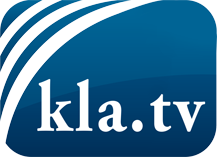 was die Medien nicht verschweigen sollten ...wenig Gehörtes vom Volk, für das Volk ...tägliche News ab 19:45 Uhr auf www.kla.tvDranbleiben lohnt sich!Kostenloses Abonnement mit wöchentlichen News per E-Mail erhalten Sie unter: www.kla.tv/aboSicherheitshinweis:Gegenstimmen werden leider immer weiter zensiert und unterdrückt. Solange wir nicht gemäß den Interessen und Ideologien der Systempresse berichten, müssen wir jederzeit damit rechnen, dass Vorwände gesucht werden, um Kla.TV zu sperren oder zu schaden.Vernetzen Sie sich darum heute noch internetunabhängig!
Klicken Sie hier: www.kla.tv/vernetzungLizenz:    Creative Commons-Lizenz mit Namensnennung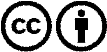 Verbreitung und Wiederaufbereitung ist mit Namensnennung erwünscht! Das Material darf jedoch nicht aus dem Kontext gerissen präsentiert werden. Mit öffentlichen Geldern (GEZ, Serafe, GIS, ...) finanzierte Institutionen ist die Verwendung ohne Rückfrage untersagt. Verstöße können strafrechtlich verfolgt werden.